 Early Gothic: 1140- 1194 (France) Facade of Saint Denis, Paris, France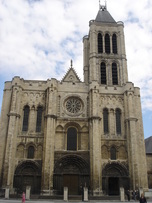 Characterized by round columns in the interiorRib vaults start at ceiling by travel down only to the top of the column capitalsHigh Gothic, Rayonnant Gothic: 1194-1300 (France) Interior of St. Chapelle, Paris, France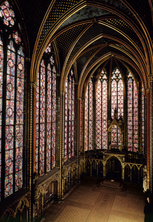 Rayonnant = "radiating"Articulated columns in the interiorRib vaults travel from ceiling to floorLarger window space, choirs, and chevetsDissolution of wall space with the used of stained-glass windowsLate Gothic, Flamboyant Gothic: After 1300 (France) Milan Cathedral, Milan, Italy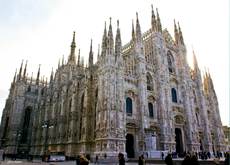 Flamboyant = "flaming"Highly decorativeA mass of pinnacles and traceryOgee archesPerpendicular Gothic: After 1350 (England) Gloucester Cathedral, England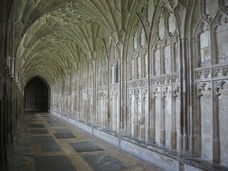 Constructed in a garden like setting (inspired by cloisters)Extremely pronounced central spiresSmaller flying buttresses and portalsLower towers and wide screen like facades (full of sculpture)**Enormous window spaces interlaced with decorative vertical patterns of stone tracery. 